Во исполнение Поручения Президента РФ Владимира Путина 
о догазификации негазифицированных домовладений в газифицированных населенных пунктах создан Единый оператор газификации, который является единым центром ответственности по вопросам газификации и по обеспечению бесплатного подключения домовладений к сетям газораспределения.Через портал Единого оператора газификации правообладатель земельного участка может направить предварительную заявку на подключение к сетям газоснабжения в рамках программы догазификации, отследить ее статус, ознакомиться со списком необходимых документов, рассчитать стоимость подключения и заказать сопутствующие услуги.Кроме того, заявку можно подать в газораспределительную организацию 
ОАО «Сургутгаз», расположенную по адресу: г. Сургут, ул. Маяковского, 14а, строение 1.Догазификация - подведение газа до  границ земельного участка в газифицированных населенных пунктах без привлечения средств граждан в соответствии с Поручением Президента РФ Владимира Путина, а также подключение объекта капитального строительства.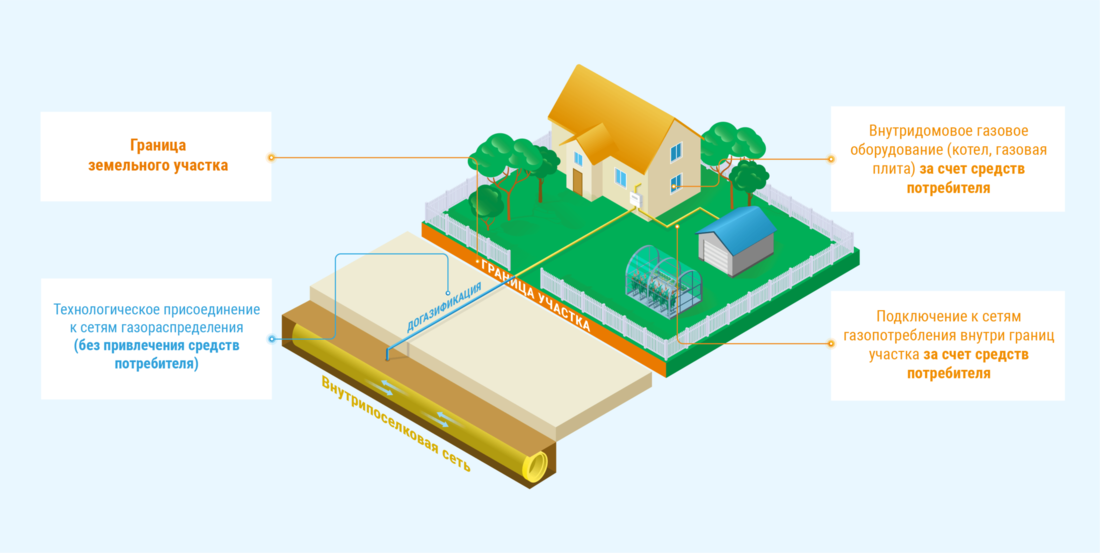 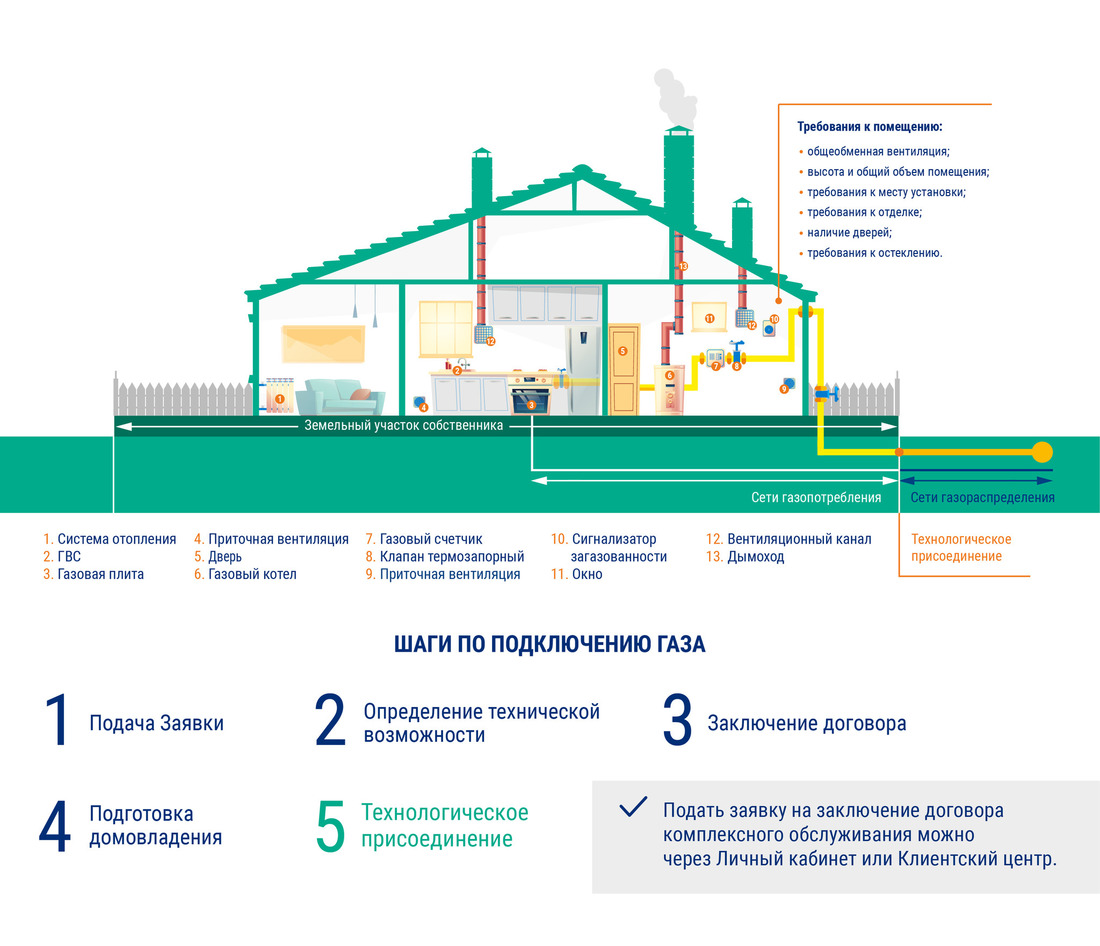 